Josipa Jurja Strossmayera 341,    T  +385 31-445-115                www.inagra.hr       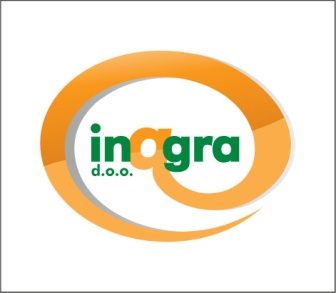           31000       Osijek                     M  +385 99-3714- 389          inagra@inagra.hr Poštovani!Tvrtka Inagra d.o.o. poziva vas na prezentaciju satelitskog nadzora poljoprivrednih površina – Cropio.Prezentacija će se održati u prostorijama HGK Županijskoj komori Bjelovar, P.Preradovića 4/I u srijedu, 19.10.2016. godine s početkom u 11h.Inagra je tvrtka specijalizirana za upravljanje i konzalting u poljoprivredi i prehrambenoj  industriji.Osnovni poslovi kojima se tvrtka bavi su : Razvoj i upravljanje projektima Izrada dokumentacije i provedba projekata sufinanciranih iz EU fondova Savjetovanje vezano za potpore u poljoprivrediUpravljanje i savjetovanje vezano na  poslovanje u poljoprivrediIzrada i revizija studija , poslovnih planova , gospodarskih programa Krizno upravljanjeRestrukturiranje EdukacijeIstraživanje tržištaU očekivanju Vašega dolaska, srdačno Vas pozdravljam!S osobitim poštovanjem! Krešimir Kuterovac, v.r.             Direktor